May 2021Dear Parents/GuardiansRipon Grammar School Virtual Open Day for Prospective Year 7 students in September 2022Unfortunately, as last year, we are unable to host our annual Open Day event in school this year.  But, for parents who are considering Ripon Grammar School for their child in September 2022, we would like to offer you the opportunity to experience the event on-line and have created an RGS virtual Open Day on our website to facilitate this.  Here you can enjoy video tours of the school and hear what our students and staff have to say, visit our online art gallery, enjoy virtual tours of our sports facilities and boarding accommodation all from the safety and comfort of your own home at a time which suits you.Please click on the link below to access this athttps://mailchi.mp/ripongrammar/ripon-grammar-school-online-open-dayI hope that you will find this facility informative and I would like to encourage you to take some time to navigate our website which provides a wealth of further information on the school and how to apply to join Ripon Grammar School in 2022.A reminder that the deadline for applying to RGS is 27 June 2021 ; full details can be found in the Admissions section of our website.Testing is planned for Saturday, 11 and Sunday, 12 September; please refer to North Yorkshire County Council admissions documents for more detailed information regarding the selective grammar schools' admission process.In the meantime, if you have any general queries or concerns, please do contact Mrs Judith Dale in our Admissions Office by email at dalej@ripongrammar.comI look forward to meeting you in the future.Yours sincerely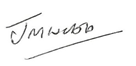 Jonathan M WebbHeadmaster 